La solicitud para la extensión del horario de las operaciones del Tren Urbano se inicia cuando se coordina un evento de gran magnitud que requiera la transportación de la audiencia que asista al evento.La petición de horario extendido es trabajada conjuntamente entre la compañía administradora del Tren Urbano (ACI) y la Alternativa de Transportación Integrado (ATI).Este servicio conlleva la coordinación de las guaguas de la AMA, Tren Urbano y Metro bus.Durante el horario extendido todas las estaciones estarán operando hasta el cierre de la actividad.Promotores y organizadores de eventos privadosPromotores y organizadores de eventos públicosLas consideraciones varían de acuerdo a la actividad organizada.Directorio Oficinas ATIServiLínea:		Página Web ServiLíneaHorario:		Lunes a viernes de 7:30 a.m. a 4:30 pmTeléfonos:		1 (787) 977-22001 (800) 981-3021El solicitar este servicio no conlleva costo, sin embargo, esto no incluye los costos relacionados a otros documentos que podrían ser necesarios durante el procesamiento de la petición.Todo promotor u organizador de eventos que desee solicitar la extensión del horario de las operaciones del Tren Urbano, deberá comunicarse con la ServiLínea para recibir la orientación de los requisitos necesarios para este servicio.¿Qué es ATI? Alternativa de Transporte Integrado, es la Directoría, Oficina que Administra el contrato de operación y mantenimiento del Tren Urbano, Metro bus y próximamente de Metro Urbano y TU Conexión.   Las estaciones del Tren Urbano son utilizadas como centros de trasbordo o de conexión con el sistema guaguas de Metro bus, AMA, Taxis, Shuttles y próximamente por Tu Conexión y Metro Urbano.  Este conglomerado de sistemas de transporte colectivo es conocido como ATI, Alternativa de Transporte Integrado o Transporte Urbano.¿Qué es Metro bus? -  Metro bus es un servicio de autobuses contratado por al Autoridad de Carreteras y Transportación de Puerto Rico  (ACT) que ofrece servicios de transportación en las rutas M1, M3 y ME (Metro bus Expreso) y otras futuras expansiones del mismo.Página Web del DTOP - http://www.dtop.gobierno.pr Página Web ServiLínea - http://www.dtop.gov.pr/servilinea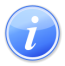 Descripción del Servicio 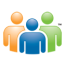 Audiencia y Propósito 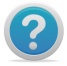 Consideraciones 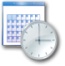 Lugar y Horario de Servicio 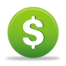 Costo del Servicio y Métodos de Pago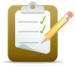 Requisitos para Obtener Servicio 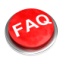 Preguntas Frecuentes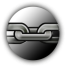 Enlaces Relacionados